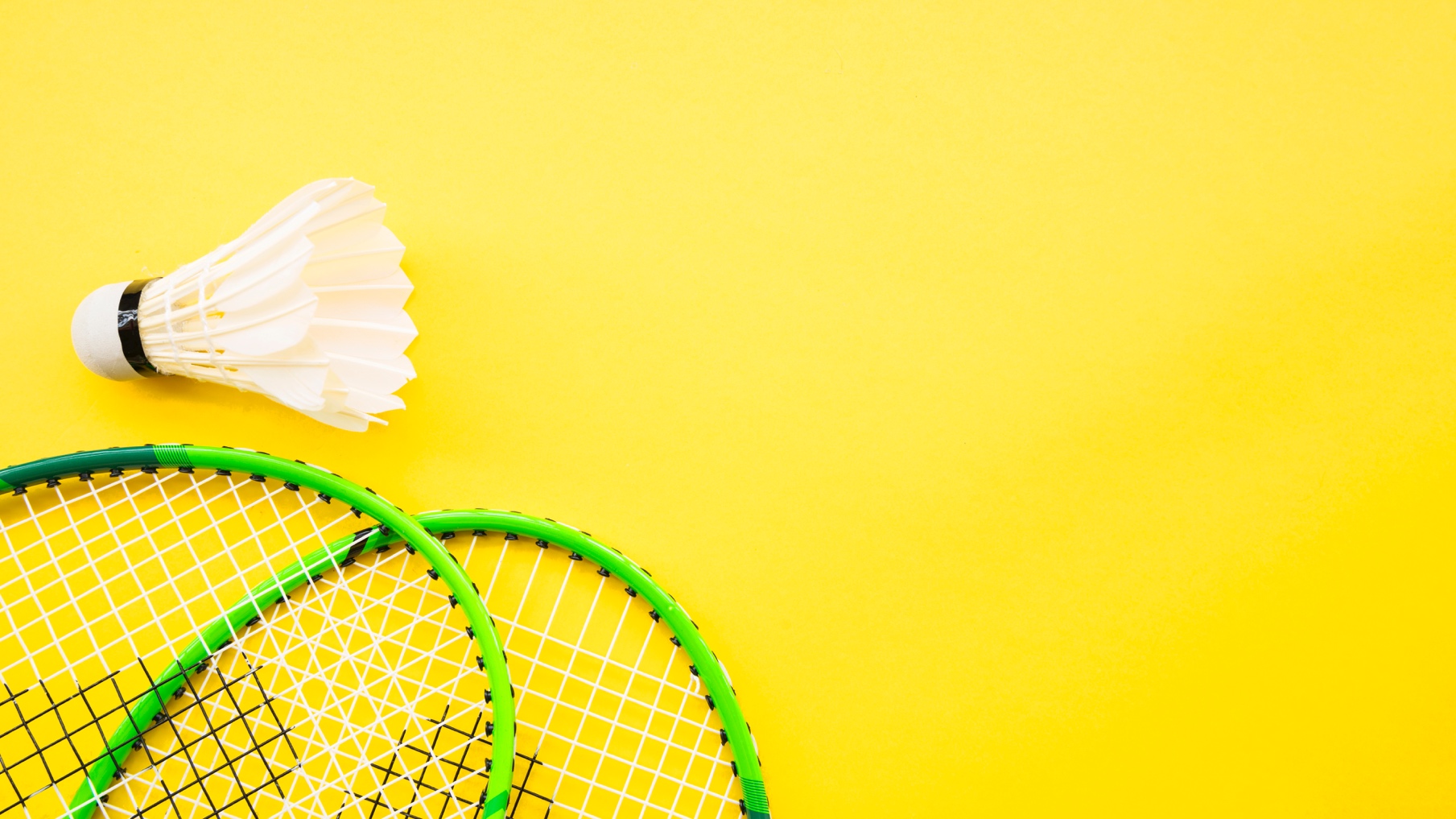 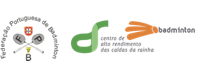 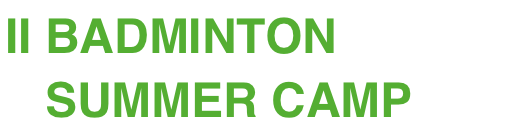 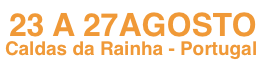 NOME:__________________________________________________________________________MORADA:________________________________________________________________________PAÍS:____________________________________________________________________________DATA DE NASCIMENTO: ____/____/________TELEMÓVEL: ____________________________        EMAIL: ________________________________ATLETA: SIM        NÃO      TREINADOR: SIM   NÃOSE SIM,NOME DO CLUBE: _________________________________________________________________Caso o participante seja menor de idade, indique o nome do ENCARREGADO DE EDUCAÇÃO: _______________________________________________________________________________PROGRAMA:   Summer Camp com alojamento |170€   Summer Camp sem alojamento | 150€   Airport transfers (Lisboa/Caldas da Rainha/Lisboa) | 30€DATA DE INSCRIÇÃO: ____/____/________ASSINATURA: ___________________________________________________________________(caso o participante seja menor de idade, o formulário deverá ser assinado pelo seu encarregado de educação)1. Os participantes deverão enviar prova de pagamento até dia 22 de Julho de forma a validar a sua inscrição. O não pagamento da inscrição levará à imediata substituição do participante. A preencher pelos Serviços da FPBA preencher pelos Serviços da FPBNº de InscriçãoData